15.11.2017г. на отделении «ОиПП» проведён классный час в группе 104.Тема классного часа: «Жизнь и творчество Игоря Талькова».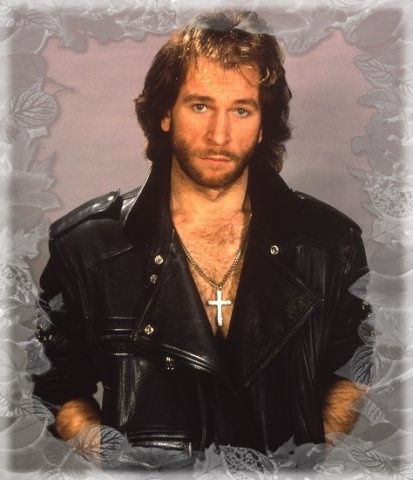 После армии он сотрудничал с группами "Апрель", "Калейдоскоп", "Вечное движение". Делал аранжировки многим известным группам. Одно время работал в музыкальном театре Маргариты Тереховой. В 1986 году Игорь Тальков пришел в группу Тухманова "Электроклуб». Затем, устроился в "Досуг"  и начал исполнять свои песни. По 2-3 в разных программах… Данное мероприятие проведено   библиотекарем Коваленко Л.Н. Во время проведения классного часа  использовались такие методы как: показ презентации.